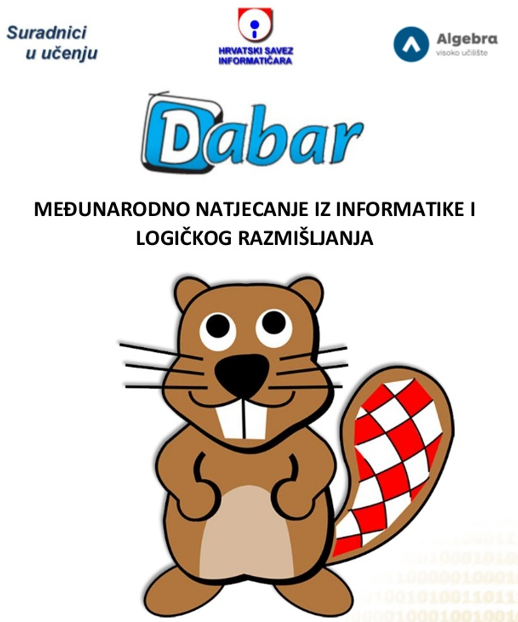 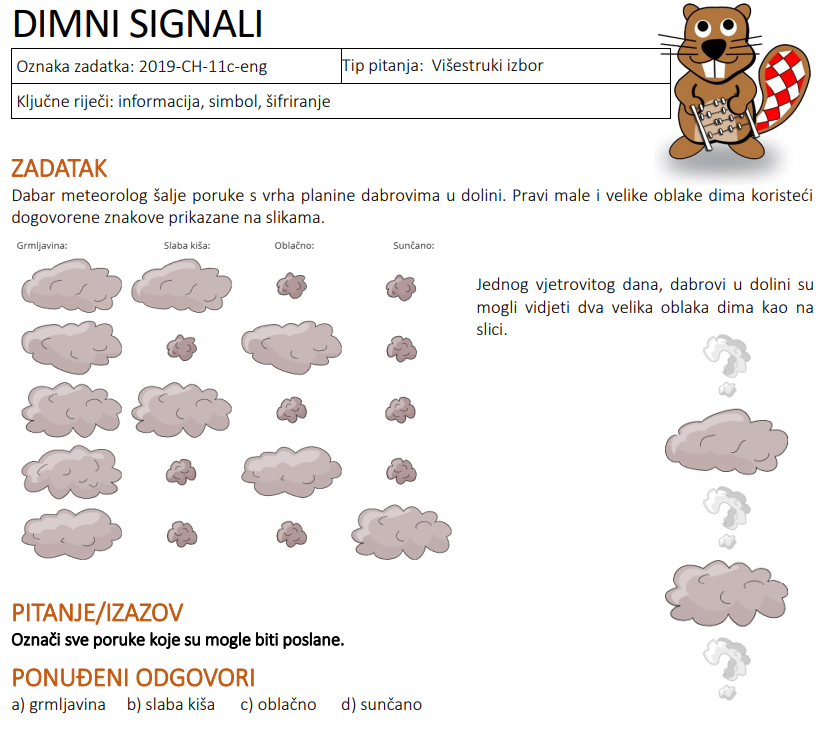  TOČAN ODGOVOR: 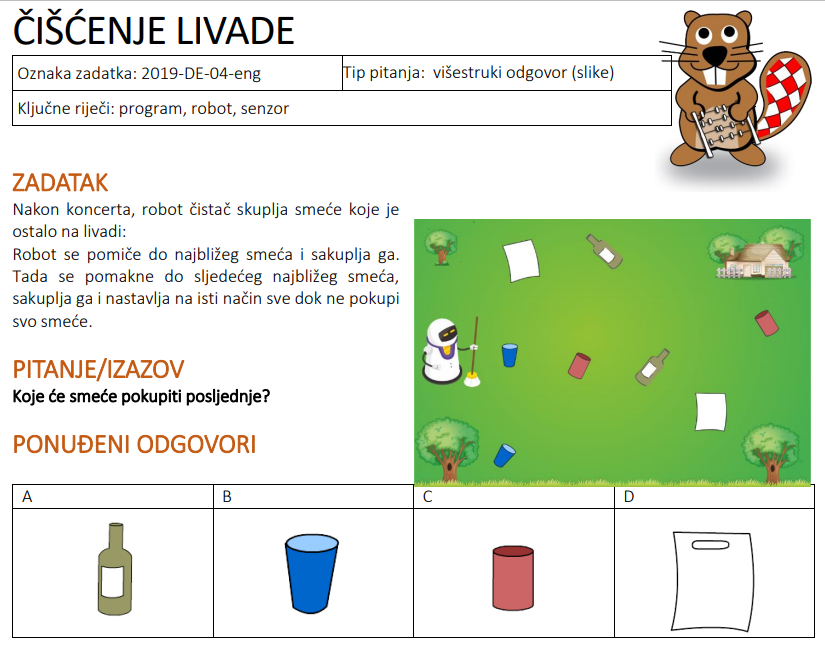 TOČAN ODGOVOR: 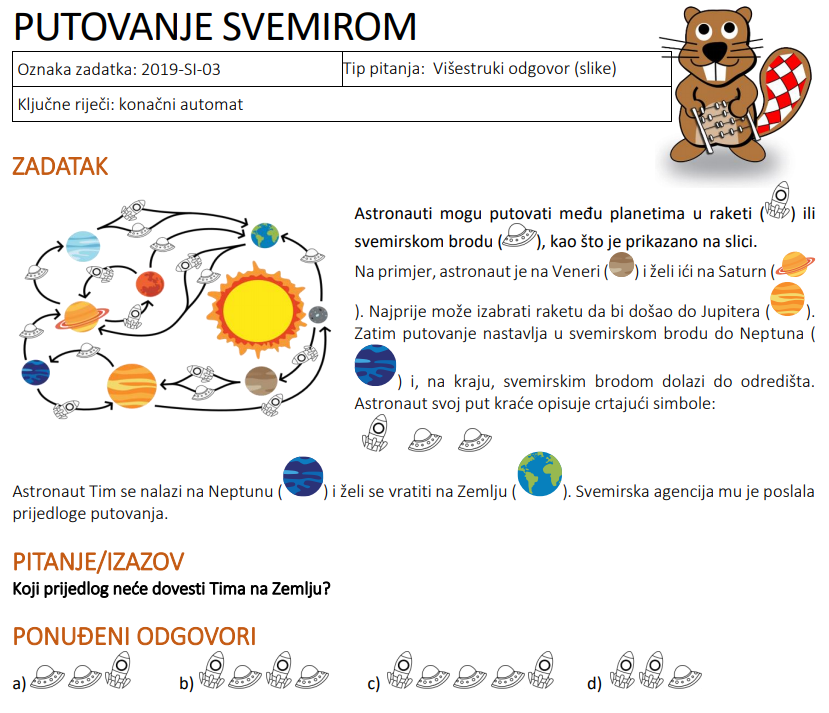 TOČAN ODGOVOR: 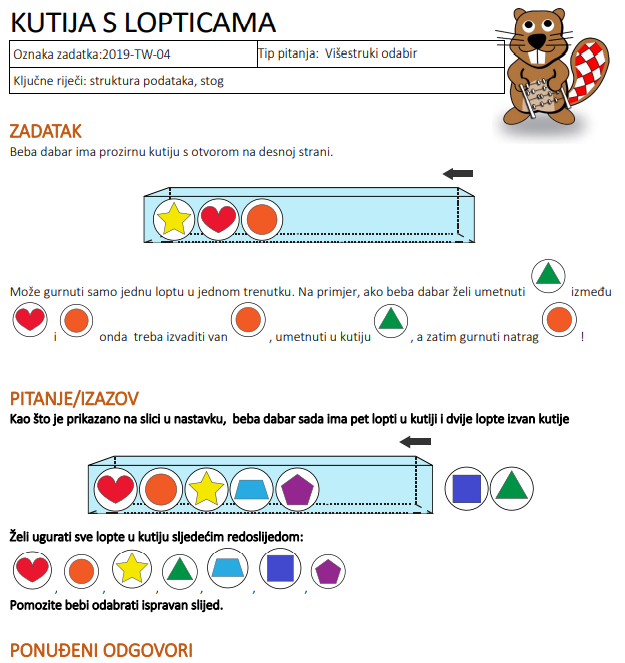 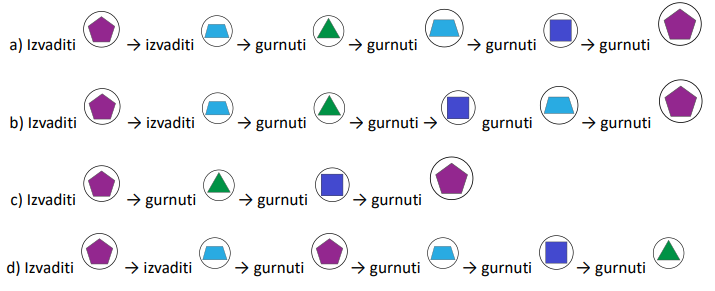 TOČAN ODGOVOR: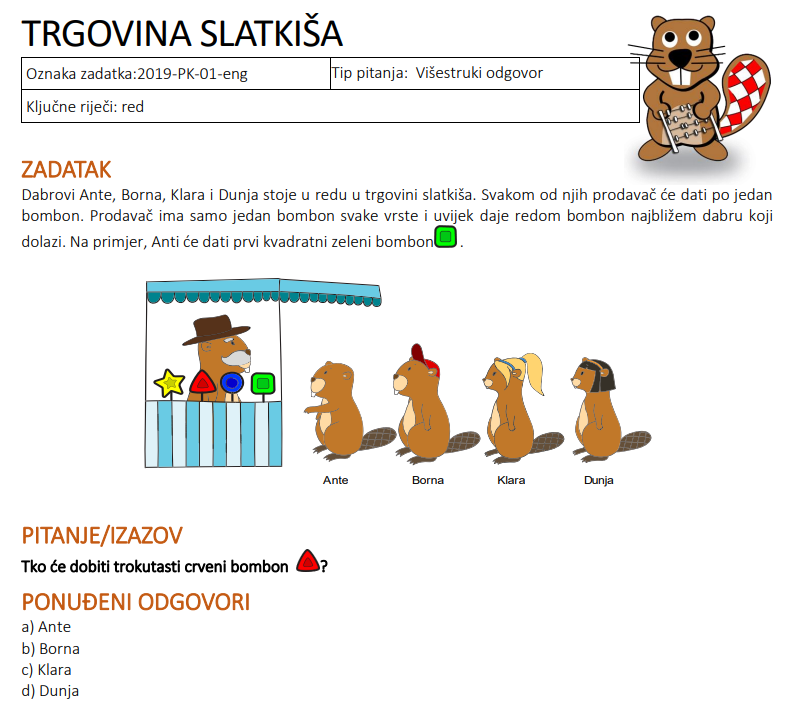 TOČAN ODGOVOR: 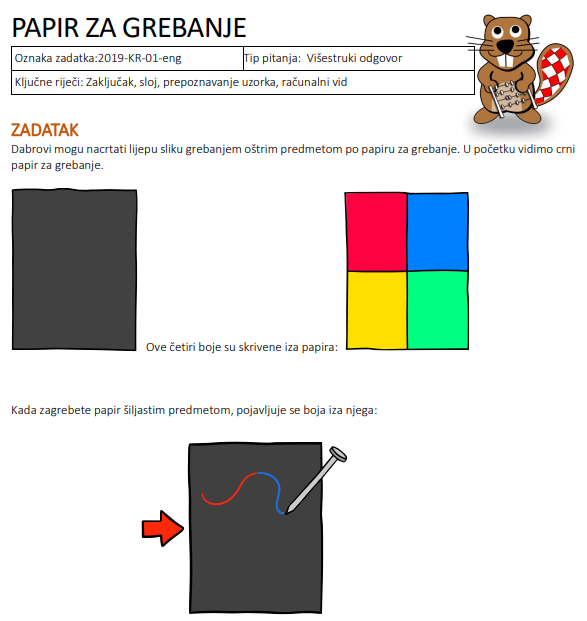 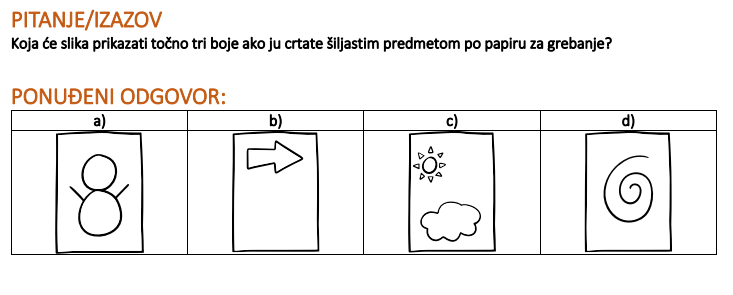 TOČAN ODGOVOR: 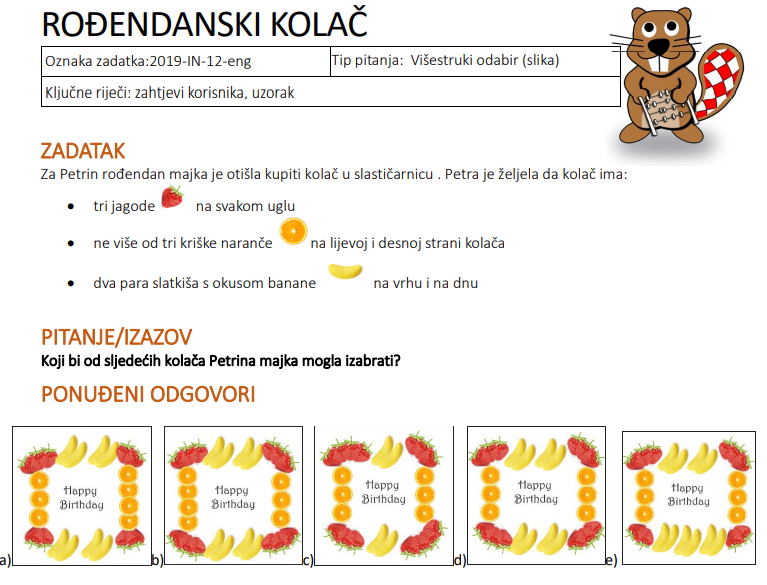 TOČAN ODGOVOR: 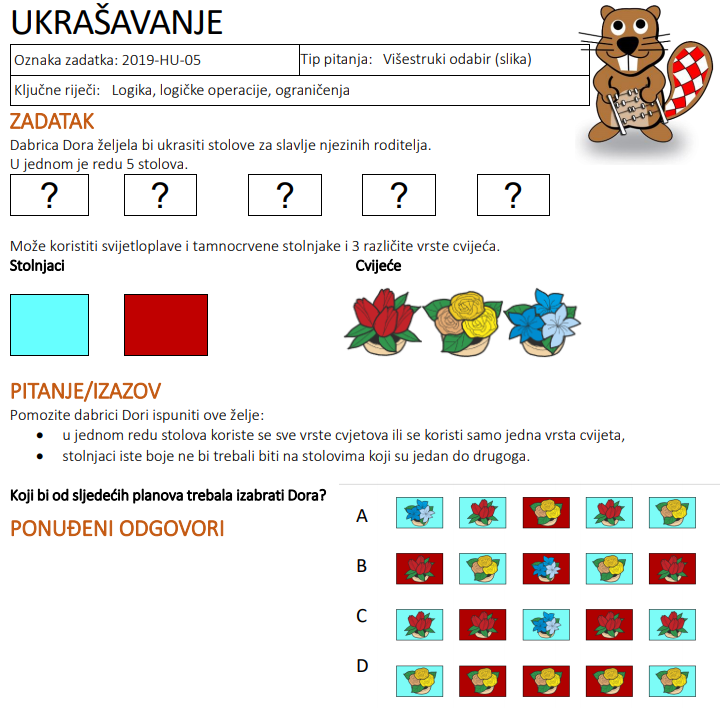 TOČAN ODGOVOR: 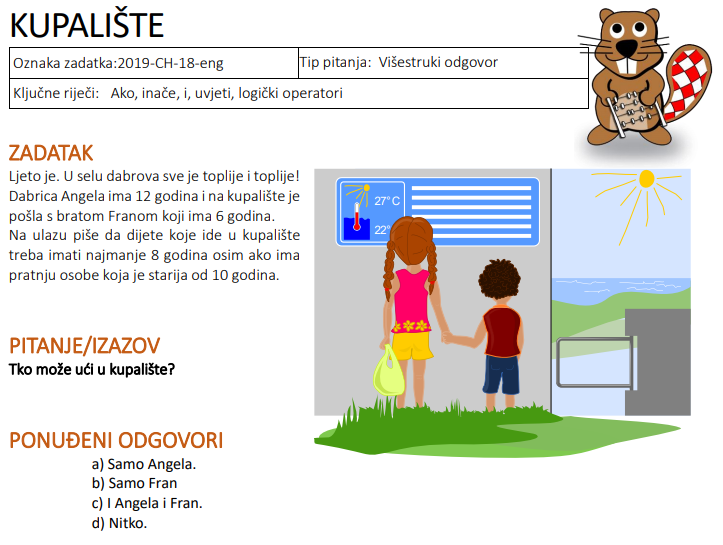 TOČAN ODGOVOR: 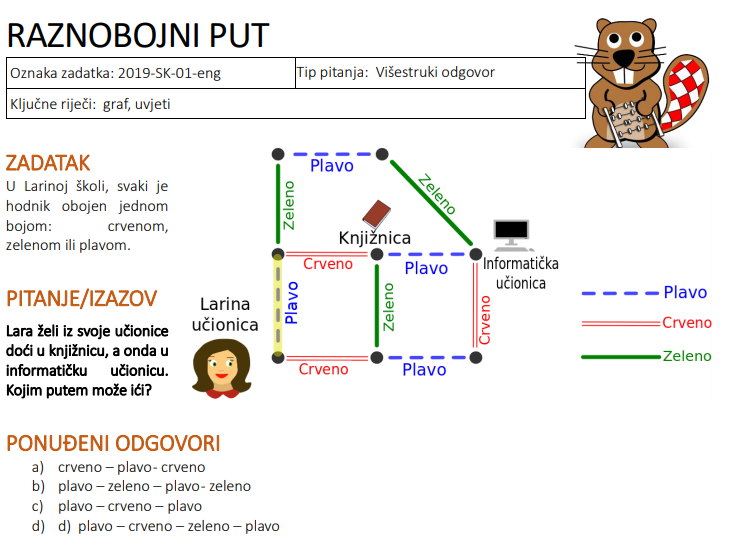 TOČAN ODGOVOR: 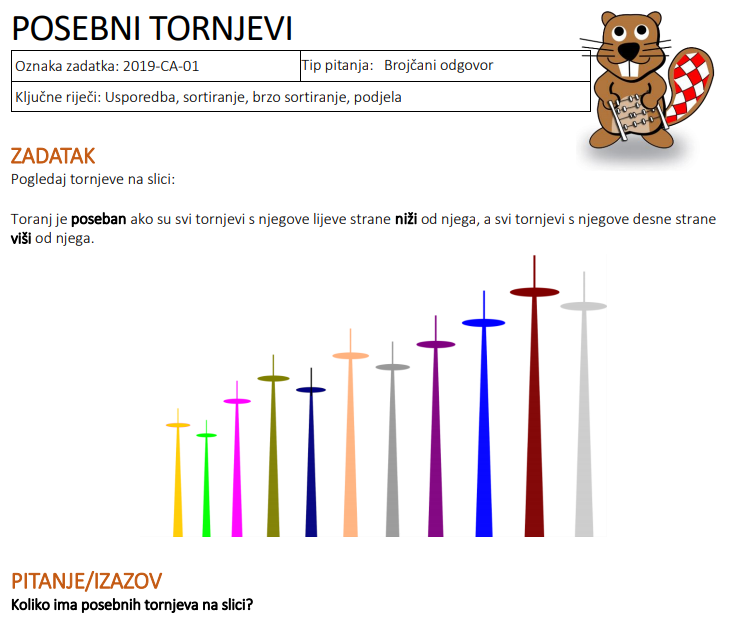 TOČAN ODGOVOR: 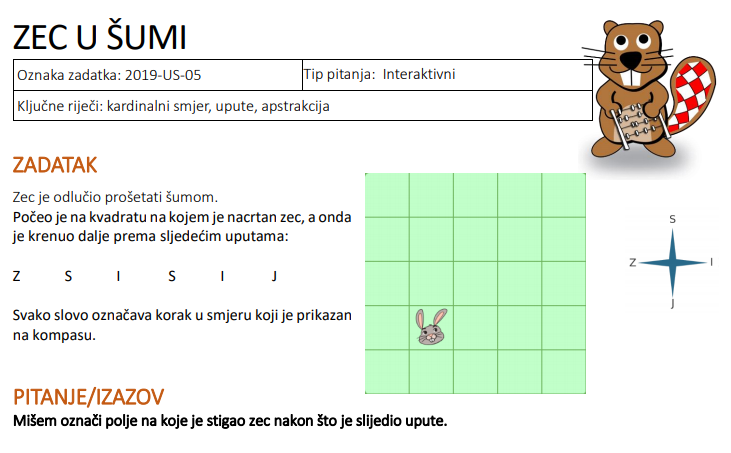 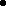 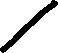 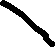 TOČAN ODGOVOR (NACRTAJ KRIŽIĆ U TOČNOM POLJU): 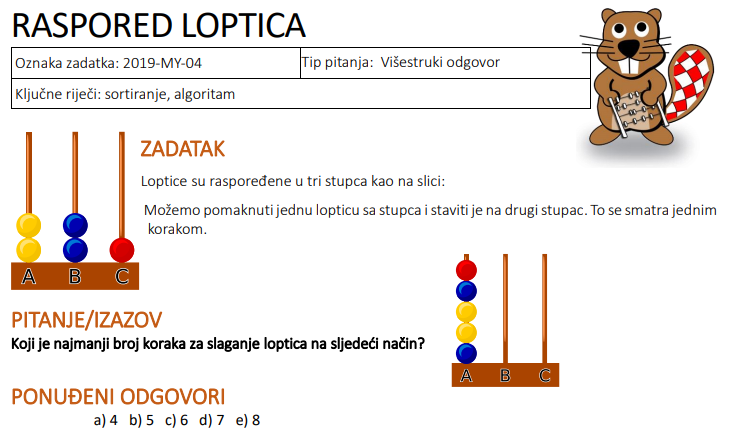 TOČAN ODGOVOR: 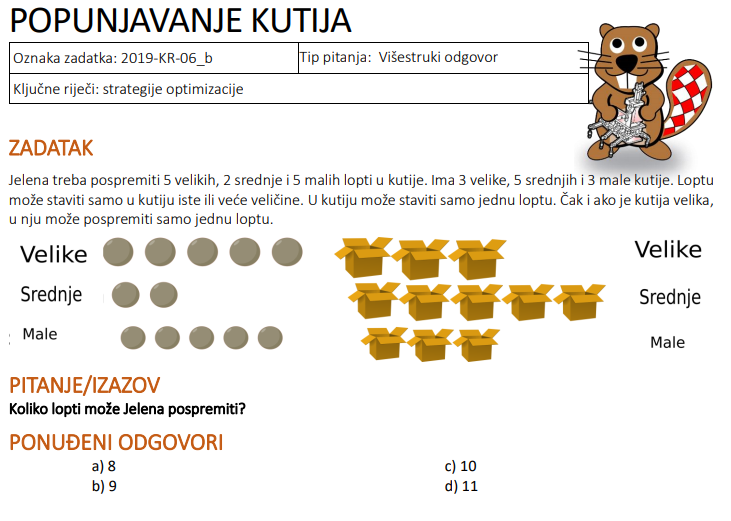 TOČAN ODGOVOR: OBAVEZNO UPISATI:Ime i prezime: Razred: 